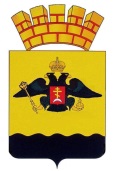 РЕШЕНИЕГОРОДСКОЙ ДУМЫ МУНИЦИПАЛЬНОГО ОБРАЗОВАНИЯГОРОД НОВОРОССИЙСКот_________________								№_______г. НовороссийскО внесении изменений в решение городской Думы муниципального образования город Новороссийск от 20 апреля 2021 года № 97 «Об утверждении Порядка применения инициативного бюджетирования в муниципальном образовании город Новороссийск»В соответствии с Бюджетным кодексом Российской Федерации, Федеральным законом от 6 октября 2003 года № 131-ФЗ «Об общих принципах организации местного самоуправления в Российской Федерации», руководствуясь Уставом муниципального образования город Новороссийск, городская     Дума     муниципального     образования    город    Новороссийск р е ш и л а:1. Внести в решение городской Думы муниципального образования город Новороссийск от 20 апреля 2021 года № 97 «Об утверждении Порядка применения инициативного бюджетирования в муниципальном образовании город Новороссийск» следующие изменения:1.1. Пункт 4.6.  Порядка изложить в новой редакции:«4.6. Частичное либо полное отсутствие софинансирования на реализацию проектов инициативного бюджетирования за счет средств жителей, индивидуальных предпринимателей, юридических лиц, осуществляющих свою деятельность на территории муниципального образования город Новороссийск, допускается в случаях предоставления жителями, индивидуальными предпринимателями, юридическими лицами расходов на материалы либо трудозатраты (с документальным подтверждением стоимости материалов либо выполненных трудозатрат), а также если реализация проекта инициативного бюджетирования осуществляется в рамках муниципальной программы «Формирование современной городской среды на территории муниципального образования город Новороссийск» утвержденной постановлением администрации муниципального образования город Новороссийск.»2. Отделу информационной политики и средств массовой информации администрации муниципального образования город Новороссийск (Кулакова) обеспечить официальное опубликование настоящего решения в печатном средстве массовой информации и размещение (опубликование) настоящего решения на официальном сайте администрации и городской Думы муниципального образования город Новороссийск в                информационно-телекоммуникационной сети «Интернет».3. Контроль за выполнением настоящего решения возложить на председателя постоянного комитета городской Думы по                             финансово-бюджетной и экономической политике С.И. Кондратьева и первого заместителя главы муниципального образования С.В. Калинину.4. Настоящее решение вступает в силу с момента его официального опубликования.Глава муниципального                                         Председатель городской Думыобразования город Новороссийск                                               _________________ И.А. Дяченко                        _____________А.В. Шаталов